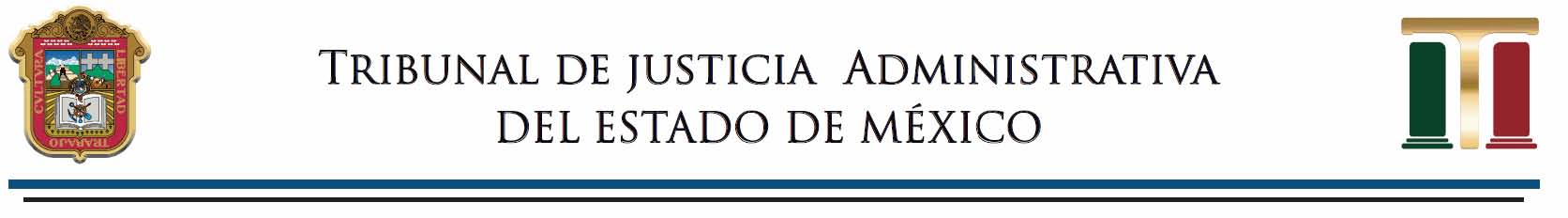 Leyenda de documentación oficial NOTIFICACIÓN DE CITATORIO POR INSTRUCTIVO: Domicilio cerrado y vecino se niega a recibir. Se fija instructivo en puerta y/o lugar visible del inmueble. ÓRGANO ______________________________________ JUICIO, RECURSO O PROCEDIMIENTO _____________ En _______________________, Estado de México, siendo las ____________horas con _______ minutos del día _________ del mes____________ del dos mil_____ ,el Licenciado (NOMBRE DEL ACTUARIO), Actuario adscrito a la (SECCIÓN O SALA) Especializada en Materia de Responsabilidades Administrativas del Tribunal de Justicia Administrativa del Estado de México, con residencia en ______________________________, en la entidad, me constituí legalmente en el domicilio ubicado en______________________________________________________________________________________________________________________________, inmueble señalado para tal efecto en el juicio en que se actúa y cerciorado de este por así indicarlo la nomenclatura del lugar; a efecto de notificar de manera personal a _________________________________________________el (los) (la) ____________________ (s) de ___________ de _______________ dos mil _________, dictado (a) (s) en el expediente al rubro citado; procedí a tocar el (la) __________ sin que alguien atendiera a mis llamados; acto continuo, procedí a constituirme en el inmueble del vecino más cercano ubicado en _____________________________________________________________________________, lugar donde procedí a tocar el (la) ____________ y fui atendido por ___________________________________, quien ______ se identificó_____________________ _________________________________________________________, a quien le hice saber el motivo de mi visita, procediendo a dejar citatorio para que el interesado, representante o autorizados me esperaran a hora fija del día hábil siguiente, sin embargo me manifestó que no era su deseo recibir dicho citatorio, por lo que de conformidad con los artículos 122 y 175 de la Ley de Responsabilidades Administrativa del Estado de México y Municipios; 61, fracciones I, II y IV de la Ley Orgánica del Tribunal de Justicia Administrativa del Estado de México; 25, fracción I y 26 del Código de Procedimientos Administrativos de la citada entidad federativa, este último de aplicación supletoria a la ley de la materia, se procede a dejar citatorio por instructivo,  fijado en la puerta y/o lugar visible del inmueble del buscado, con lo cual se da por concluida la presente diligencia. Se anexa copia del citatorio. ACTUARIO ADSCRITO A LA (SALA O SECCIÓN)  ESPECIALIZADA EN MATERIA DE RESPONSABILIDADES ADMINISTRATIVAS DEL TRIBUNAL DE JUSTICIA ADMINISTRATIVA DEL ESTADO DE MÉXICO(NOMBRE Y FIRMA)